Dear Joe,I am writing this letter to Thank you for being so diligent with the tax preparation. You have maintained the records so well that tax filing becomes an easy task. I also appreciate all the time you spend in maintaining the record books.It was a huge task for me when earlier I used to file tax on my own. After having employed you as my accountant, you have relieved me off a huge burden. I am stress free now when it comes to tax preparation. You go through the numbers again and again and I really appreciate the effort you put in. Your advices have always been very beneficial for me. They have helped me to make appropriate investments and savings. You are a blessing, and I am so thankful that I have employed your services.I remember you had mentioned that your son Jack loves superhero movies. I have booked movie XXX movie tickets for you and your family for Saturday night. You have been working very hard and you deserve some fun time with your family.Once again Thank you for doing such a wonderful job.Regards,Mark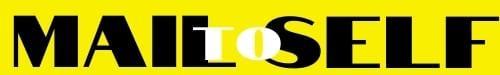 